                              REPUBLICA  MOLDOVA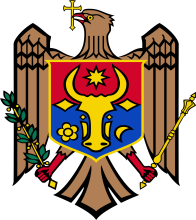 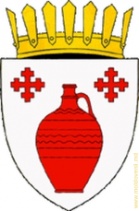 RAIONUL  CĂLĂRAȘICONSILIUL SĂTESC  HOGINEȘTIMD-4423, s. Hoginești, r.Călărași, str. Ștefan cel Mare 1,  tel/fax 0 (244) 67-2-36, e-mail: primariahoginesti @mail.md    http://hoginesti.sat.md/                                                DECIZIE                      PROIECTnr.10/10                                                                                            din 12.12.2019                       „Cu  privire  la  stabilirea pentru  anii 2020-2023 a procentului de                       transmitere  în arendă  a  terenurilor proprietate Publică”            În  temeiul art. 10, alin 7 al  Legii  nr. 1308-XIII din 25.07.1997 privind  preul normativ  şi      modul de vînzare-cumpărare a  a pămîntului cu toate modificările și completările ulterioare ,             În baza art. 14  alin 2, lit (b, c şi d)   al Legii  nr.436-XVI din 28.12.2006  privind       administraţia publică  locală, luînd în considerație avizul comisiei de  specialitate,  Consiliul      Sătesc   Hogineşti                                                                              D E C I D E:  Se stabileşte pentru anII 2020-2023  procentul  de  arendă a  terenurilor  proprietate public în dependenţă de destinaţia  terenurilor  arendate în  mărime  de :2 %  ternuri cu  modul  de folosinţă agicole  din  categoria  terenurilor arabile, vii, livezi  şi  păşuni;3 % terenri  cu  modul  de  folosinţă agricol  din  categoria ternurilor sub ape, ocupate de bazine  acvatice .Responsabilitatea  pentru  îndeplinirea  prezentei  decizii se  pune  în  sarcina contabilulului- şef,        d-na  N. Jeleznîi.Controlul executării prezentei decizii va fi asigurat de către dl. C. Poștaru, primarul  satullui .   Prezenta dispoziție întă  în vigoare începînd cu data de 01.01.2020.                                                                                                                                                                                                            Au votat :                                             Pentru -      ;   împotrivă –      ;   s - au obţinut –      .                   Preşedintele Consiliului                                                                   Contrasemnat :                   Secretarul Consiliului                                               Andrei Golban                  A luat cunoştinţă :                  Primarul satului                                                        Poştaru Constantin Ex.: A. Golban,Secretar al Consiliului,Tel.:  0244 67 236NOTĂ  INFORMATIVĂla proiectul de  decizie „Cu  privire  la  stabilirea pentru  anii 2020-2023 a procentului de                                    transmitere  în arendă  a  terenurilor proprietate Publică” Secretar  al  Consiliului sătesc Hoginești,  Golban  AndreiDenumirea autorului şi, după caz, a participanţilor la elaborarea proiectului     Pentru  elaborarea proiectului  de decizie  a  fost  desmnat Grupul de lucru   instituit prin  dispoziția primarului de Hoginești nr. 102 din 26.11.2019 în următoarea componență :              1.Poştaru  Constantin, primarul  satului,  preşedintele grupului;2. Golban Andrei, secretar  al consiliului;3.Jeleznîi  Nadejda,  contabil-șef;2. Condiţiile ce au impus elaborarea proiectului de decizie  şi finalităţile urmăriteÎn temeiul art. 10, alin 7 al  Legii  nr. 1308-XIII din 25.07.1997 privind  preul normativ  şi modul de vînzare-cumpărare a  a pămîntului cu toate modificările și completările ulterioare, în bazaart. 14  alin 2, lit (b, c şi d)   al Legii  nr.436-XVI din 28.12.2006  privind administraţia publică  locală, domnul Golban  Andrei, secretar  al  consiliului sătesc,  a elaborat proiectul de  decizie  „ Cu  privire  la  stabilirea pentru  anii  2020-2023 a procentului de  transmitere  în arendă  a  terenurilor proprietate Publică”.             Scopul elaborării proiectului  de decizie este   stabilirea  din  timp pentru  anii 2020-2023  a  procentului de transmitere  în  arendă  a  terenurilor  proprietate  publică  cu  destinație  agricolă ( arabil,  vii, livezi,  pășuni și  terenuri  ocupate  de   bazine  acvatice)   conform  legislației  în vigoare .3. Conformitatea proiectului  cu  actele normative și  legislative  în  vigoare   Proiectul de  decizie  respectă  prevederile actelor normative și  legislației  actuale și  este  elaborat  în  vederea  implimentării Legii nr. 239 din 13.11.2008 privind  transparența  în  procesul  decizional și  legii  nr. 100 din  22.12.20417 cu  privire  la  actele  normative.4. Principalele prevederi ale proiectului şi evidenţierea elementelor noiLegile  care  reglementează domeniul  vizat :  art. 10, alin 7 al  Legii  nr. 1308-XIII din 25.07.1997 privind  preul normativ  şi modul de vînzare-cumpărare a  a pămîntului cu toate modificările și completările ulterioare, în baza art. 14  alin 2, lit (b, c şi d)   al Legii  nr.436-XVI din 28.12.2006  privind administraţia publică  locală.   Proiectul deciziei privind    stabilirea pentru  anii  2020-2023 a procentului de  transmitere  în arendă  a  terenurilor proprietate Publică dă  posibilitate  tuturor  doritorilor  de  a  lua  în arendă  teren agricol,  proprietate public la  un  preț  accesibil,  pentru  toți  egal,  în  cadrul  legislației  în  vigoare și atragea a  cît  mai  mulți  doritori  de  a  lua  în  arendă  terenuri  publice pentru  a  complete  bugetul  local  cu  surse  financiare  suplimentare..5. Fundamentarea economico-financiarăAprobarea proiectului  de  decizie  nu  necesită  surse financiare  suplimentare.6. Modul de încorporare a actului în cadrul normativ în vigoare  Proiectul  de  decizie  a  fost  elaborat  în  conformitate cu    art. 10, alin 7 al  Legii  nr. 1308-XIII din 25.07.1997 privind  preul normativ  şi modul de vînzare-cumpărare a  a pămîntului cu toate modificările și completările ulterioare, în baza rt. 14  alin 2, lit (b, c şi d)   al Legii  nr.436-XVI din 28.12.2006  privind administraţia publică  locală .7. Avizarea şi consultarea publică a proiectului   În scopul respectării prevederile Legii nr. 239-XVI din 13.11.2008 privind transparența în procesul decizional, Hotărîrii Guvernului nr. 967 din 09.08.2016 cu  privire  la  mecanismul de  consultare publică cu  societatea civilă în procesul decisional,  Legii  nr. 100 din 22.12.2017 cu  privire  la  actele  normative, anunțul cu  privire  la  inițierea  consultărilor publice  inclusive  și  proiectul de  decizie  afost plasat   pe  pagin  WEB http://hoginesti.sat.md/  și pe  panoul informative din  sediul primăriei.   Proiectl  de  decizie se  prezintă  comisiilor  de  specialitate  pentru  avizarea pentru  a  se  propune Consiliul sătesc  Hoginești pentru  examinare și aprobare în  ședință.  8. Constatările expertizei juridiceCategoria  actului propus este  Decizia Consiliului  local „Cu  privire  la  stabilirea pentru  anii  2020-2023 a procentului de  transmitere  în arendă  a  terenurilor proprietate Publică” care   corespunde normelor legale.9.  Impactul  proiectuluiProiectul  va  avea un  impact semnificativ  în  respectarea  legislației  în  vigoare.Tot odată prin acest proiect  se  urmărește atragerea  a  cit mai  mulți  doritori  de  a  lua în arendă  și  a  prelucra  terenuri  agricole, proprietate  publică.